Summary:A result oriented IT professional with more than Twelve (12+) years of solid experience in implementation and integration of enterprise level IT infrastructure and software solutions. Well-versed in IT services delivery, network management, transformation and leveraging current technologies and socio-technical trends. Professional Exposure:Technical Skills:IT Infrastructure Management (LAN, WAN, Remote Access Network Management, Bandwidth, VPN, Radio links)Operating System (Microsoft Windows Server Series, Professional, XP, Win7, Win8, Red Hat Linux 8.0, Cantos, Kali Linux)Servers Management (HP Blade Enclosure C7000, Servers BL460c G6, HP ProLiant ML150, Dell PE 2950, IBM-X3550)Storage Management (HP SAN 2012i & P 2000 G3 Smart Array, HP Ultrium 920, EMC VNXe3100)Email Servers (Microsoft Exchange Server 2003 & 2008, Squirrelmail Linux)Network Security (Cisco Pix, Access Controlling to resources, auditing access to resources, user policies, profiling etc.)Vendor & SLA Management  (Coordination with different vendors for IT related services according to the SLAs)Disaster Recovery Management: (Planning and implementation of DR site and manage DR drills)Virtualization (Hyper-V & VMware)Routers & Switches (Cisco Switches - 3560G-L3,2950,2960, AS5300 , Juniper SSG20, HP Procuve)Antivirus Solutions: (Kaspersky Endpoint Security, Symantec Endpoint Protection, McAfee, ESAT Node32)Illustrative Experience:Senior System Administrator 						February 2015 till date.Ibin Ajayan Trading GroupQatarJoined Ibin Ajayan Trading Group as Senior System Administrator. The group was established in 1967, now it’s a one of the leading group of Doha-Qatar and comprising portfolio of 8 (eight) companies providing automotive and other services throughout the Qatar.Role & Responsibilities: Reports to Group IT Manager in development and execution of Policies, Annual IT budget &  future Implementation PlansManaging above 200+ above active network nodes countrywide which are connected through LAN & WAN using different connectivity mediums like.  Fiber, ADSL and VPN.Responsible to manage a Data Centre operation that includes HP, Dell and IBM rack servers, SAN, Tape Library, Security Firewall, Barracuda spam controller, Fiber and VPN connectivity between different show rooms and site offices. Managing and maintaining MS Windows Servers 2003, 2008, 2008R2&2012 (AD, DNS, DHCP, GPO), MS Exchange 2013, IIS, Microsoft Dynamic Navision, Symantec Backup Exec 2014  and other business applications.Managing and administrating Citrix server. Managing and administrating the central Symantec Backup Exec 2014 Suite.Managed and configured Cisco Switches, Router, firewall and Access Points.Co-ordinate with service providers, business partners and hardware/software vendors to ensure successful implementations with minimal disruption to business.Supervise IT Helpdesk & Network /System engineer’s team.Achievements:Implementation and migration of users on Office365Perform IT audit activity for MicrosoftManager IT Services						December 2005 – January 2015UBL Fund Managers Limited (UBL Group)PakistanJoined UBL Fund Managers Limited as Assistant Manager IT and got promotions to the level of Manager IT ServicesThe company is a wholly owned subsidiary of United Bank Limited (a leading commercial bank in Pakistan) and managing funds over PKR 42 Billion.Role & Responsibilities:Reports to CTO in development and execution of IT Strategy, Policies, Annual IT budget &  future Implementation PlansResponsible for overall IT related activities, installations, configurations and maintenance of network with 99.9% guaranteed uptime.Managing above 300 active network nodes countrywide which are connected through LAN & WAN using different connectivity mediums like.  Fiber, Radio Link, Microwaves, ISDN, DSL and VPN.Infrastructure designing, planning and supervision of Data Centre operations that includes HP Blade Serves, SAN, Tape Library, Active Directory,  Financial Application, Security Firewalls, Internal Web Services, Fiber Connectivity etc.Facilitate communication between staff, management, vendors, and other technology resources within the organization.Facilitate IS Internal Audit, External Audit and other regulatory authorities to their satisfaction representing IT Dept.Implementation and administration of following Servers ( Domain Server, MS Lync Server, WSUS, TMG, IIS, Oracle Financial  Asterisk Server & Kaspersky Endpoint Security with Encryption)Managing  internal and external hosted webserver (IIS , Xampp & Apache)Managing group and end-user IT Policies for effective management of network-wide security policies and procedures.Supervise IT Helpdesk & Network /System engineer’s team.Conducted IT awareness sessions for employees’ organization wide.  Achievements:Implementation of Microsoft CRM Dynamic 2011 Implementation of HP Enterprise Blade Center & SAN Storage SolutionImplementation of VMware vSphere 5.1.0Implementation of Microsoft Unified Solution (Microsoft Lync 2013)Implementation of Corporate WAN/ LAN (Fiber, Radio, Microwave & DSL)Implementation of DR services (Internal & Third party)Implementation of Microsoft License compliance organization wideImplementation of Call Center Solution (Server & PBX based)Implementation of Comprehensive IT Security and other policiesImplementation of Kaspersky Endpoint Security with EncryptionImplementation of Corporate Web Server Implementation of PBX System (Alcatel & Samsung) Assistant Manager – I.T						                 November 2002 – November 2005ARY Communication Pvt. Limited (ARY Group)PakistanJoined ARY Communication Pvt. Limited as Network Engineer and got promotions to the level of Assistant Manager IT. The ARY Communications Pvt. Ltd is a part of ARY Group, holding LDI, DTH and international & Domestic Call Center licenses and provides IT and communication services to other companies of ARY Group.Role & Responsibilities:Installed and Configured Interactive Voice Response (IVR) System for ARY Network T.V. channel PakistanPlanned, scheduled and coordinated IT infrastructure activities, including installations, testing and configuration of hardware and software.Configured VTP, internal VLAN on Cisco 3550 Deployed and manage route maintenance of ARY Call Centre that included but not limited to LAN/WAN, Cabling and data transfers.Planned backups, disaster recoveries, IT Support, Manage team of technicians and junior Systems Engineer(s).Achievements:Implementation of Microsoft Windows DomainImplementation of Microsoft Exchange ServerImplementation of international & Domestic Call Center Implementation of ISA ServerImplementation of IVR Solution Implementation of Corporate Web ServerEducational & Professional Certifications:Preston University, Karachi (Recognized by HEC)Bachelors in Computer Science (2 Years Program)VMwareVCP-Data Center Virtualization (VCP-550)ITIL							CISCOITIL Foundation Certification (EXO-117)			Cisco Certified Network Associates (CCNA) 640-801Cisco Network Devices (SND Exam) 642-552Trainings:5 Days training Program “Certified Ethical Hacking - CEH” from Trillium Pakistan.5 Days training program “VMware vSphere Installation, Configuration, Manage [v5.0]” from VMware Singapore.Completed 35hrs training program “Project Management Professional – PMP” from AUC Pakistan.A course on “Linux Administration” from CTTC, Karachi, Pakistan.Participated in “Cisco Routing (BSCI)” from Regional Cisco Networking AcademyPersonal Information:Visa Type:	WorkDriving License:	Qatar, PakistanNationality 	PakistaniFirst Name of Application CV No: 1671162Whatsapp Mobile: +971504753686 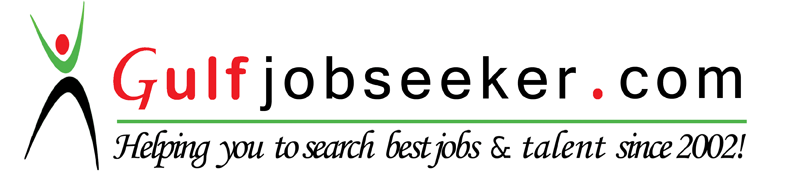 OrganizationDesignationDurationIBIN Ajayan GroupSr. System AdministratorFeb. 2015 till dateUBL Funds Managers Ltd. (A subsidiary of United Bank Limited - UBL)Manager – IT ServicesDec. 2005 – Jan. 2015ARY Communication Pvt. Ltd. (ARY Group)Asst. Manager – ITDec. 2002 – Nov. 2005